"Ақселеу оқулары" сайысында 2- орын алған 6-сынып оқушылары Жауынбай Назерке (6ж), Қалыбек Б. (6ж), Бақыт Е. (6ә), Закария М. (6ә), Қонысов Ж. (6ө) және 8 (ә) сынып оқушысы Бекболат Жаннұрды құттықтаймыз. Оқушыларды дайындағаны үшін ғылыми жетекшілер - қазақ тілі мен әдебиеті пәні мұғалімдері С.Ә.Ибраеваға, Х.К. Юсуповаға алғыс білдіреміз!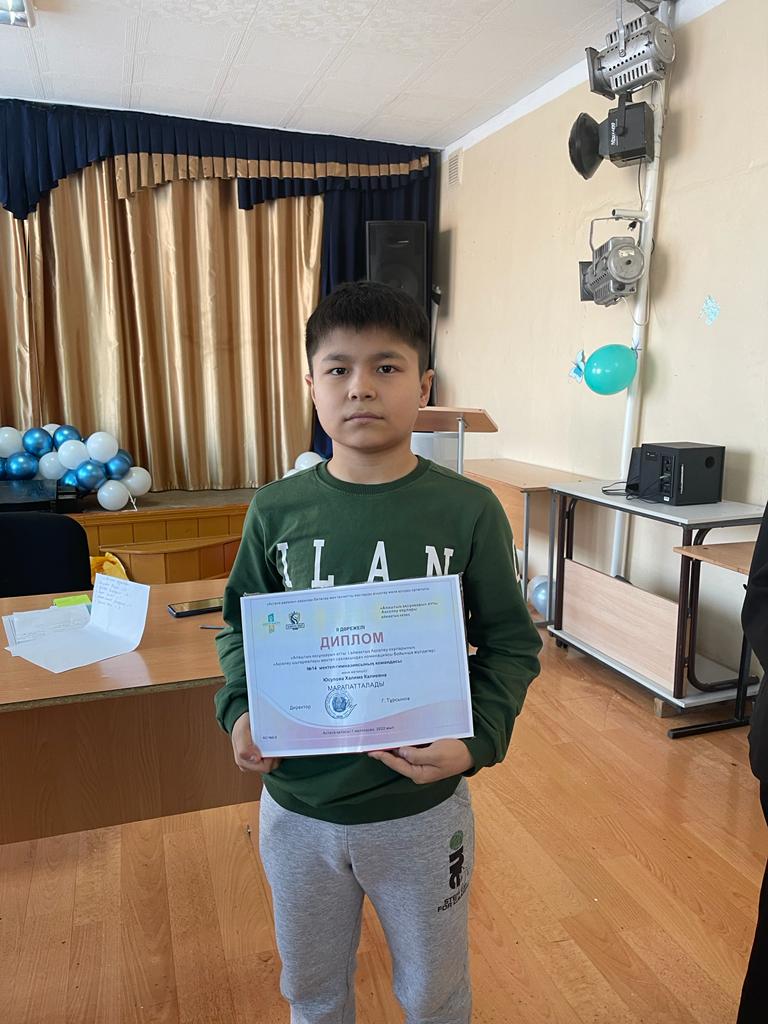 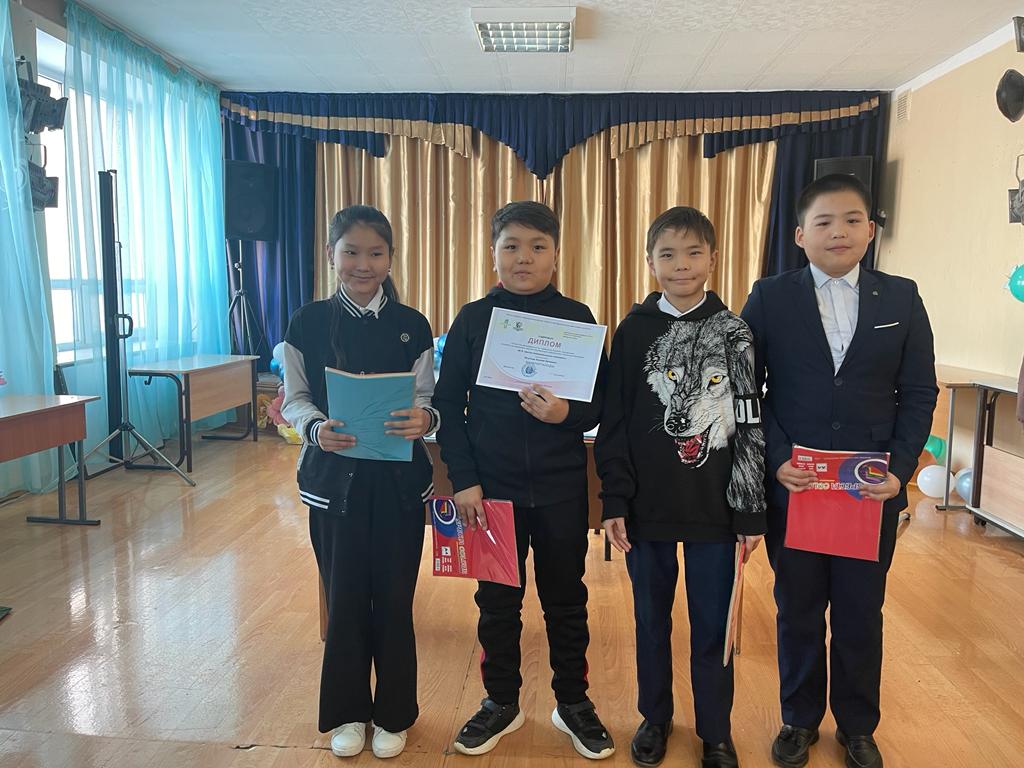 